PERSONAL DETAILS:PROFESSIONAL BACKGROUND:Strong experience in Procurement, Inventory Controller and Contract Administrator in Retail Trade and Retail Purchasing Sector.Procurement and Inventory Controller:Receiving the Purchase RequisitionsAnalyse all suppliers in order to select the most suitable suppliers who are able to deliver high quality products at competitive pricing. Techno-commercial evaluation of the offers by negotiating with suppliers on lead-time, cost and quality so as to obtain the maximum benefit for the company. Manage suppliers to meet objectives related to cost, delivery performance, schedule and quality. Issuance of Tender / Evaluation ReportEnsure commercial, legal and contractual compliances in all the procurement transactions. Liaise with suppliers on delivery schedule so as to ensure on-time deliveriesCoordinate with vendor on continuous quality improvement.Contract Administrator:Plan, monitor and forecast workers leave schedule and request advance booking confirmation.Preparing control documents for use in reconciling client’s invoice.Prepare Variation/Claims/Change order proposals.Weekly & Monthly Variation Order Reports, attend meetings, Draft Variations, Negotiate on sub-contractor claims.Invoicing to Client on Milestone Payments, follow up, and maintain Monthly Invoice Register.PROFESSIONAL EXPERIENCE:Miss TetyanaTetyana.331056@2freemail.com 	 Nationality:Ukrainian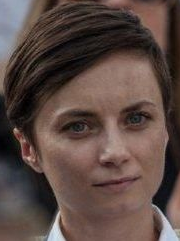 Date of Birth:November 27th, 1977Education:Master Degree obtained - specialist, specialization - translating and interpreting (English and French) - Kharkiv Humanities University "People's Ukrainian Academy"Degree obtained – specialist, specialization - teacher of the Ukrainian language and literature, teacher of English – Kharkiv Skovoroda Teachers Training UniversityMaster Degree obtained - specialist, specialization - translating and interpreting (English and French) - Kharkiv Humanities University "People's Ukrainian Academy"Degree obtained – specialist, specialization - teacher of the Ukrainian language and literature, teacher of English – Kharkiv Skovoroda Teachers Training UniversityCourses:English language and literatureTeaching English as a foreign languageTranslating and InterpretingUkrainian language and literatureEnglish language and literatureTeaching English as a foreign languageTranslating and InterpretingUkrainian language and literatureLanguages:Ukrainian and Russian (Mother Tongue), English (Fluent), French and Italian (Fair)Ukrainian and Russian (Mother Tongue), English (Fluent), French and Italian (Fair)Computer Skills:MS Windows, MS Office, SAPMS Windows, MS Office, SAPPeriod:2015 – Till Now Company:Bedashing Beauty LoungeLocation:Abu Dhabi – UAE Qualification:Procurement and Inventory Controllers coordinatorDuties:Responsible for a team of 5 people and 5 branches.Developing stock related operational procedures.Training and evaluation for inventory controllers in branches.Analysis of product usage, retail sales, branches stock and ordering.Monthly stock taking.Establish strategic relationships with key suppliers (probably turnkey including design) who are aligned to the company's needs.Identify new suppliers, agree terms and negotiate supply agreements where appropriate, including discount structures and volume rebates.Working with suppliers to ensure that key processes are running efficiently and cost-effectively.Building strong working relationships both internally and with key suppliers.Contract management and negotiation Preparing and maintaining records of all inventory.Compiling inventory reports and issuing them to managementInvestigating inventory shortages and discrepancies.Period:2005 – 2014Company:Metro Cash and CarryLocation:Kiev – UkraineQualification:See DetailsDuties:2013 – 2014Qualification: Buyer ManagerResponsible for 4 people in staff.Analyzing consumer buying patterns and predicting future trends.Regularly reviewing performance indicators, such as sales and discount levels.Managing plans for stock levels.Reacting to changes in demand and logistics.Meeting suppliers and negotiating terms of contract.Maintaining relationships with existing suppliers and sourcing new suppliers for future products.Liaising with other departments within the organization to ensure projects are completed.Attending trade fairs, in Ukraine and overseas, to select and assemble a new collection of products.Participating in promotional activities.Writing reports and forecasting sales levels.Training and mentoring junior staff.2012 – 2013 Qualification: BuyerResponsible for 3 people in staff.Building up category assortment, planning promotions.Negotiations with suppliers.Forecasting category targets.Permanent analysis of department sales, margin, stock and profit.Structuring department work.Purchasing data base support and data entry.Assisting in generating reports, stock control and supplier management.2005 – 2011 Qualification: Assistant to Store ManagerProviding Store Manager with all kinds of administrative support.Business trips organization.Preparing contracts for signing.Preparing bills for invoicing.Organizing store meetings, keeping minutes of meetings.Making reports.Period:2005 Company:Alcatel-LucentLocation:Kharkiv – Ukraine Qualification:Administrative assistant and Contract AdministratorDuties:Providing Department Manager with administrative support.Contracts negotiation.Preparing commercial offers.Sales support.Period:1998 – 2001 Company:Secondary SchoolLocation:UkraineQualification:English TeacherDuties:Teacher 